Pause.  Breathe.  Heal.     	     Both Day and NightFor just this moment, bring your attention to your breath. Inhale deeply and settle yourself into your body. Exhale the stress and tension you feel. On your next inhale, pray, BOTH DAY AND NIGHTAnd as you exhale, BELONG TO YOUBOTH DAY AND NIGHT BELONG TO YOUKeep breathing this prayer for a few moments.(Repeat the prayer several times) Conclude, remembering: Even now, God is with you, as near to you as your breath. Continue giving yourself the gift to pause, breath, and heal knowing you are not alone. The day is yours, and yours also the night; you established the sun and moon. Psalm 74:16Copyright 2020 Catholic Health Association of the United States.				         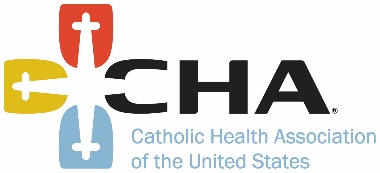 